Name_____________________________________________________________Block____________Date__________________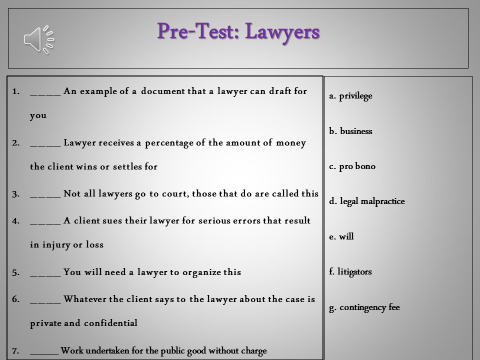 Do Now – Pre-Test: Lawyers 